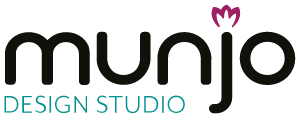 Potrzebujesz pomocy w wypełnieniu brief'u? Zadzwoń do nas!Obsługa Klienta: +48 693 351 017, e-mail: biuro@munjodesign.plBRIEF KREATYWNYJest podstawowym dokumentem zawierającym zestaw informacji potrzebnych do rozpoczęcia pracy kreatywnej. Powinien zawierać opis projektu, jaki mamy zrealizować. Bez względu na to czego projekt będzie dotyczył, by rozpocząć nad nim prace potrzebujemy wszelkich szczegółowych informacji jakie tylko jesteście w stanie Państwo nam udzielić.Informacje o firmieNazwa firmy: Osoba kontaktowa: Telefon: Email: Nazwa projektu:Informacje o projekcieZadanie dla nasJakie jest nasze zadanie? Czy mamy zaprojektować logo, identyfikację wizualną marki? Zaprojektować etykietę
lub opakowanie? A może zbudować stronę lub sklep internetowy? Cel projektuJaki jest główny cel projektu? Cel powinien zostać określony na tyle dokładnie na ile to możliwe.Grupa docelowaJaka jest grupa docelowa? Kto jest adresatem tego projektu? Jaki jest Państwa idealny klient, kim jest, czego oczekuje? - Opis powinien być jak najbardziej szczegółowy, powinien nam dać pełny obraz odbiorcy/grupy do której będziemy kierować nasz projekt.Unikalne cechyJakie są unikalne cechy produktu lub usługi, której dotyczy projekt? Czym różni się od konkurencji? 
Co zyskuje klient wybierając właśnie ten produkt/usługę?SegmentDo jakiego segmentu przypisalibyście państwo Wasz produkt/usługę? Masowy a może premium?PostrzeganieJakie jest obecne postrzeganie produktu lub usługi przez klientów? W jaki sposób powinno się zmienić dzięki realizacji projektu?KomunikacjaW jakim tonie powinna być utrzymana cała komunikacja? Formalnym, luźnym, żartobliwym, a może bardzo poważnym?Dotychczasowe działaniaJakie działania podejmowane są do tej pory przez firmę (oczywiście tylko te, które są istotne dla projektu)? Jakie działania podejmuje konkurencja?Główny komunikatW jednym zdaniu proszę opisać jaki jest główny komunikat, jaki ma przekazywać projekt.Budżet projektuJaki jest przewidywany budżet na realizację projektu? Ta informacja jest dla nas niezwykle istotna, ponieważ pozwala nam dopasować zaproponowane rozwiązania i proces realizacji do ograniczeń budżetowych projektu. Dzięki tej informacji przedstawimy Państwu w odpowiedzi szczegółowy kosztorys.Pozostałe wymaganiaHarmonogramJakie są kluczowe daty dla realizacji projektu?Wymagane elementyJakie dokładnie elementy wchodzą w skład projektu? W przypadku strony internetowej czy są dodatkowe wymagania, takie jak np. system CMS, w przypadku kreacji dla kampanii jakie są wymagane formaty?Wymagania techniczneJakie wymagania techniczne powinien spełnić projekt? W jakiej technologii powinien być realizowany? Czy istnieją jakieś ograniczenia, które musimy wziąć pod uwagę?UwagiJeśli standardowe punkty briefu nie wyczerpują całości opisu projektu, tutaj można uzupełnić wszelkie informacje jakie powinniśmy otrzymać i uwzględnić w przygotowaniu oferty dla Państwa.